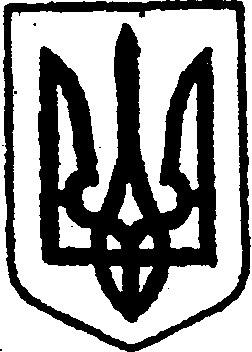 КИЇВСЬКА ОБЛАСТЬТЕТІЇВСЬКА МІСЬКА РАДАVIII СКЛИКАННЯДЕВ’ЯТА СЕСІЯРІШЕННЯ26 серпня 2021 року                                                                №  378 - 09-VIIIПро внесення доповнень до Програми соціальної підтримки учасників операції об’єднаних сил, антитерористичної операціїта членів сімей загиблих на 2021-2025 роки 	З метою розширення повноважень Програми соціальної підтримки учасників операції об’єднаних сил, антитерористичної операції та членів сімей загиблих на 2021-2025 роки, керуючись Законом України «Про місцеве самоврядування в Україні», Законом України «Про статус ветеранів війни, гарантії їх соціального захисту» від 22.10.1993 №3551-XII, Тетіївська міська рада В И Р І Ш И Л А:1.Внести доповнення до Програми соціальної підтримки учасників операції об’єднаних сил, антитерористичної операції та членів сімей загиблих на 2021-2025 роки, виклавши в такій редакції:     - пункт 13.  «Виділення коштів на встановлення пам’ятників загиблим воїнам        ООС та померлим воїнам АТО (смерть яких пов’язнана з перебування в зоні        АТО) в сумі 30 000 грн.     - пункт 14. «Виділення коштів на відзначення нагородами воїнів АТО        та ООС».2. Пункти 3 та 4 викласти в новій редакції:       - пункт 3 «Надання 50 відсоткової знижки за користування житлом (квартирна плата) для сімей загиблих учасників АТО та ООС та сім’ям померлих жителів громади, які проходили службу (працювали) в ході проведення АТО або в зоні проведення бойових дій».     - пункт 4 « Надання 50 відсоткової знижки плати за користування комунальними послугами ( газом, електроенергією та іншими послугами  скрапленим балонним газом для побутових потреб в межах середніх норм споживання) для сімей загиблих учасників АТО та ООС та сім’ям померлих жителів громади, які проходили службу (працювали) в ході проведення АТО або в зоні проведення бойових дій».3. Управлінню фінансів передбачити кошти на забезпечення вказаних потреб.4. Контроль за виконанням даного рішення покласти на постійну депутатську комісію з питань соціального захисту, охорони здоров’я, освіти, культури, молоді і спорту (голова комісії – Лях О.М.) та заступника міського голови з гуманітарних питань  Н.Дячук.    Секретар міської ради                                                  Наталія ІВАНЮТА